Μητροπόλεως 26-28, (8ος όροφος ),Αθήνα 105 63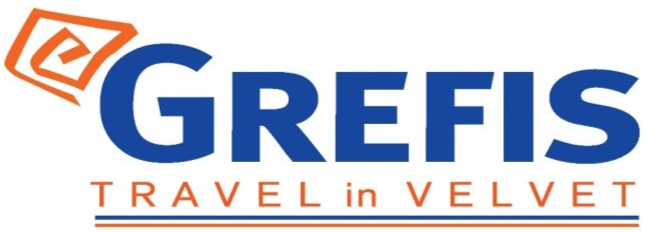 Τηλέφωνο: 210 3315621Φαξ: 210 3315623 – 4Email: info@grefis.grΚΡΟΥΑΖΙΕΡΑ ΣΑΝΤΟΡΙΝΗ – ΜΥΚΟΝΟΣ – ΣΜΥΡΝΗ – 3ΗΜ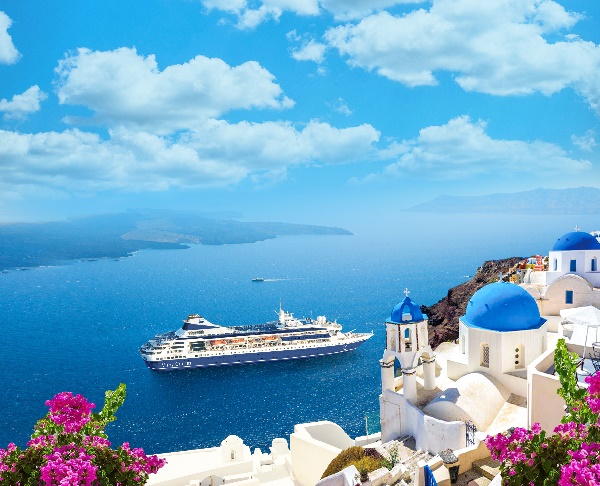 Ημέρα 1η: Επιβίβαση στον Πειραιά/Διανυκτέρευση εν πλω (Μ/Β)Το ταξίδι σας ξεκινάει με την επιβίβασή σας στο κρουαζιερόπλοιο Gemini. Μέχρι την απογευματινή σας αναχώρηση, εξερευνήστε τους χώρους του πλοίου, απολαύστε το μεσημεριανό σας φαγητό σε έναν από τους υπέροχους μπουφέδες των εστιατορίων και τον απογευματινό απόπλου. Βραδινό φαγητό και νυχτερινή διασκέδαση εν πλώ, όσο θα ταξιδεύουμε προς την μαγευτική Σαντορίνη. Ημέρα 2η : Σαντορίνη και Μύκονος (Π/Μ/Β)Πρωινή άφιξη στη Σαντορίνη, το νοτιότερο νησί των Κυκλάδων που δημιουργήθηκε το 1500πΧ από την ηφαιστειακή έκρηξη. Η πρωτεύουσα του νησιού της Σαντορίνης, τα Φηρά, βρίσκεται σε υψόμετρο 300 μέτρων από την επιφάνεια της θάλασσας. Ο καταστροφικός σεισμός του 1956, κατέστρεψε μεγάλο μέρος του νησιού το οποίο συνεχώς ανοικοδομείται μέχρι σήμερα. Το πιο χαρακτηριστικό γνώρισμα του νησιού είναι οι εκκλησίες με τους μπλε θόλους. Το ηφαιστειακό έδαφος της Σαντορίνης δίνει λίγα αλλά εξαιρετικής ποιότητας αγροτικά προϊόντα όπως φάβα, τοματίνια, λευκές μελιτζάνες και εξαιρετικές ποικιλίες σταφυλιών από τα οποία παράγονται τα εκλεκτά κρασιά της Σαντορίνης. Ανακαλύψτε τους οικισμούς των Φηρών και της Οίας, μόνοι σας ή επιλέγοντας μια από τις προαιρετικές οργανωμένες εκδρομές (έξτρα χρέωση). Μεσημεριανό εν πλω καθώς το πλοίο αναχωρεί για τη Μύκονο. Απογευματινή άφιξη στη Μύκονο. Αποβιβαστείτε από το πλοίο και περπατήστε στα γραφικά στενά της Μυκόνου. Δείτε την εκκλησία της Παναγίας της Παραπορτιανής. Τα γραφικά μαγαζιά στα Ματογιάνια και στην Μικρή Βενετία σας περιμένουν για να απολαύσετε το ποτό ή τον καφέ σας. Περνώντας από την Μικρή Βενετία θα καταλήξετε στους παραδοσιακούς ανεμόμυλους, το υψηλότερο σημείο της πόλεως της Μυκόνου όπου μπορείτε να χαρείτε ένα εντυπωσιακό και ρομαντικό ηλιοβασίλεμα, πριν επιστρέψετε στο καράβι που θα συνεχιστεί η διασκέδασή σας.   Ημέρα 3η: Σμύρνη (Τσεσμέ) Τουρκία (Π/Μ/Β)Πρωινή άφιξη στο Τσεσμέ της Σμύρνης. Το Τσεσμέ είναι μια πανέμορφη, παραθαλάσσια πόλη στη δυτική ακτογραμμή της Τουρκίας, ακριβώς απέναντι από το ελληνικό νησί της Χίου. Είναι ένας βασικός ταξιδιωτικός προορισμός για πολλούς ταξιδιώτες καθώς έχει διατηρήσει τον παραδοσιακό αλλά και κοσμοπολίτικο χαρακτήρα του. Η μεγάλη ακτογραμμή της πόλης και η εγγύτητα στη θάλασσα την καθιστούν κατάλληλη για κολύμπι, για ρομαντική βόλτα ή για να θαυμάσετε το εντυπωσιακό της κάστρο και την γραφική αγορά της ή να αγοράσετε μια προαιρετική εκδρομή για την επίσκεψη της Σμύρνης. Ημέρα 4η: Πειραιάς (Π)Μετά το πρωινό σας, αποβίβαση από το πλοίο έχοντας τις καλύτερες αναμνήσεις από το υπέροχο ταξίδι σας.14 ΑΠΡΙΛΙΟΥ ΑΝΑΧΩΡΗΣΗ ΠΑΣΧΑΛΙΝΗΣ ΚΡΟΥΑΖΙΕΡΑΣΑΝΑΣΤΑΣΗ ΣΤΗΝ ΜΥΚΟΝΟ & ΠΑΣΧΑΛΙΝΟ ΓΕΥΜΑ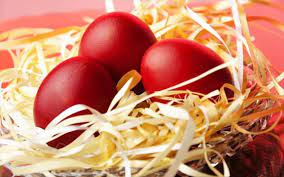 Ώρες επιβίβασης Παρασκευή από τις 11:00 μέχρι τις 17:00Ώρες αποβίβασηςΜετά την άφιξη στο λιμάνι του ΠειραιάΤΙΜΟΚΑΤΑΛΟΓΟΣ Για την επιβίβαση στο πλοίο απαιτείται ταυτότητα με λατινικούς χαρακτήρες ή διαβατήριο 3 ΗΜΕΡΗ ΚΡΟΥΑΖΙΕΡΑ 
ΑΠΟ ΠΕΙΡΑΙΑ3 ΗΜΕΡΗ ΚΡΟΥΑΖΙΕΡΑ 
ΑΠΟ ΠΕΙΡΑΙΑ3 ΗΜΕΡΗ ΚΡΟΥΑΖΙΕΡΑ 
ΑΠΟ ΠΕΙΡΑΙΑ3 ΗΜΕΡΗ ΚΡΟΥΑΖΙΕΡΑ 
ΑΠΟ ΠΕΙΡΑΙΑΜΕΡΑΛΙΜΑΝΙΑΦΙΞΗΑΝΑΧΩΡΗΣΗΠΑΡΑΣΚΕΥΗΑΘΗΝΑ (ΠΕΙΡΑΙΑΣ), Ελλάδα-19:00ΣΑΒΒΑΤΟΣΑΝΤΟΡΙΝΗ , Ελλάδα07:0013:00ΣΑΒΒΑΤΟΜΥΚΟΝΟΣ , Ελλάδα19:0002:00ΚΥΡΙΑΚΗΣΜΥΡΝΗ (ΤΣΕΣΜΕ), Τουρκία08:0018:00ΔΕΥΤΕΡΑΑΘΗΝΑ (ΠΕΙΡΑΙΑΣ), Ελλάδα7:00-3ημερη ΚρουαζιέραΜαρ / Απρ / Μια / ΙουνΙουλ/ΑυγΣεπτΑΝΑΧΩΡΗΣΕΙΣΑΝΑΧΩΡΗΣΕΙΣCAT 1 - ROS cabins299 €399 €499 €CAT 2 - Inside Standard319 €449 €539 €Από Πειραιά Από Πειραιά CAT 3 - Inside Superior369 €469 €569 €Από Πειραιά Από Πειραιά CAT 4 - Standard Outside399 €489 €599 €Μάρτιος24, 31CAT 5 - Outside Superior Obstructed429 €529 €659 €Απρίλιος07, 14*, 28CAT 6 - Superior Outside 459 €549 €689 €Μάιος05, 12, 19, 26CAT 7 - Outside Deluxe Obstructed559 €599 €859 €Ιούνιος02, 09, 16, 23, 30CAT 8 Deluxe Outside Cabins659 €679 €959 €Ιούλιος07, 14, 21, 28CAT 9 Junior Suite779 €809 €1,089 €Αύγουστος04, 11, 18, 25 CAT 10 - Balcony Suite1,249 €1,269 €1,289 €Σεπτέμβριος01, 08, 15, 22, 29Όλες οι τιμές είναι κατ’ άτομο σε δίκλινη καμπίναΌλες οι τιμές είναι κατ’ άτομο σε δίκλινη καμπίναΌλες οι τιμές είναι κατ’ άτομο σε δίκλινη καμπίναΌλες οι τιμές είναι κατ’ άτομο σε δίκλινη καμπίναΌλες οι τιμές είναι κατ’ άτομο σε δίκλινη καμπίναΕπιβάρυνση μονοκλίνου 50% επι του καθαρού ναύλουΕπιβάρυνση μονοκλίνου 50% επι του καθαρού ναύλουΕπιβάρυνση μονοκλίνου 50% επι του καθαρού ναύλουΕπιβάρυνση μονοκλίνου 50% επι του καθαρού ναύλουΕπιβάρυνση μονοκλίνου 50% επι του καθαρού ναύλου3ο & 4ο άτομο έκπτωση 40% επι του καθαρού ναύλου3ο & 4ο άτομο έκπτωση 40% επι του καθαρού ναύλου3ο & 4ο άτομο έκπτωση 40% επι του καθαρού ναύλου3ο & 4ο άτομο έκπτωση 40% επι του καθαρού ναύλου3ο & 4ο άτομο έκπτωση 40% επι του καθαρού ναύλου0-11,99 ετών μόνο λιμενικούς φόρους0-11,99 ετών μόνο λιμενικούς φόρους0-11,99 ετών μόνο λιμενικούς φόρους0-11,99 ετών μόνο λιμενικούς φόρουςΟι τιμές περιλαμβάνουν Οι τιμές περιλαμβάνουν Οι τιμές περιλαμβάνουν Λιμενικούς Φόρους € 125 (3ήμερη) Λιμενικούς Φόρους € 125 (3ήμερη) Λιμενικούς Φόρους € 125 (3ήμερη) Λιμενικούς Φόρους € 125 (3ήμερη) Λιμενικούς Φόρους € 125 (3ήμερη) ΦιλοδωρήματαΌλα τα γεύματα σε μπουφέ (πρωινό, μεσημεριανό και βραδινό)Όλα τα γεύματα σε μπουφέ (πρωινό, μεσημεριανό και βραδινό)Όλα τα γεύματα σε μπουφέ (πρωινό, μεσημεριανό και βραδινό)Όλα τα γεύματα σε μπουφέ (πρωινό, μεσημεριανό και βραδινό)Όλα τα γεύματα σε μπουφέ (πρωινό, μεσημεριανό και βραδινό)Όλα τα γεύματα σε μπουφέ (πρωινό, μεσημεριανό και βραδινό)Αναψυκτικό ή κρασί ή μπύρα σε ποτήρι (στο μεσημεριανό & βραδινό)Αναψυκτικό ή κρασί ή μπύρα σε ποτήρι (στο μεσημεριανό & βραδινό)Αναψυκτικό ή κρασί ή μπύρα σε ποτήρι (στο μεσημεριανό & βραδινό)Αναψυκτικό ή κρασί ή μπύρα σε ποτήρι (στο μεσημεριανό & βραδινό)Αναψυκτικό ή κρασί ή μπύρα σε ποτήρι (στο μεσημεριανό & βραδινό)Αναψυκτικό ή κρασί ή μπύρα σε ποτήρι (στο μεσημεριανό & βραδινό)Αναψυκτικό ή κρασί ή μπύρα σε ποτήρι (στο μεσημεριανό & βραδινό)Tea Time, Μεταμεσονύχτια σνακTea Time, Μεταμεσονύχτια σνακTea Time, Μεταμεσονύχτια σνακΔιασκέδαση και δραστηριότητες εν πλωΔιασκέδαση και δραστηριότητες εν πλωΔιασκέδαση και δραστηριότητες εν πλωΔιασκέδαση και δραστηριότητες εν πλωΔιασκέδαση και δραστηριότητες εν πλωΔιασκέδαση και δραστηριότητες εν πλωΟι τιμές δεν περιλαμβάνουνΟι τιμές δεν περιλαμβάνουνΟι τιμές δεν περιλαμβάνουνΠοτά (Αλκοολούχα και μη)Ποτά (Αλκοολούχα και μη)Ποτά (Αλκοολούχα και μη)Υπηρεσίες πλυντηρίου, σαλόνι ομορφιάς, σπα κα.Προσωπικά έξοδαΥπηρεσίες πλυντηρίου, σαλόνι ομορφιάς, σπα κα.Προσωπικά έξοδαΥπηρεσίες πλυντηρίου, σαλόνι ομορφιάς, σπα κα.Προσωπικά έξοδαΥπηρεσίες πλυντηρίου, σαλόνι ομορφιάς, σπα κα.Προσωπικά έξοδαΥπηρεσίες πλυντηρίου, σαλόνι ομορφιάς, σπα κα.Προσωπικά έξοδαΥπηρεσίες πλυντηρίου, σαλόνι ομορφιάς, σπα κα.Προσωπικά έξοδαΕκδρομέςΛεωφορείο στην Μύκονο €10 (μετ’ επιστροφής)  Λεωφορείο στην Μύκονο €10 (μετ’ επιστροφής)  Λεωφορείο στην Μύκονο €10 (μετ’ επιστροφής)  Λεωφορείο στην Μύκονο €10 (μετ’ επιστροφής)  Λεωφορείο στην Μύκονο €10 (μετ’ επιστροφής)  